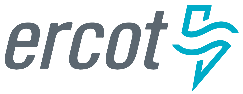 August 2022 ERCOT Monthly Operations Report 
Reliability and Operations Subcommittee Meeting September 29, 2022Table of Contents1.	Report Highlights	22.	Frequency Control	32.1.	Frequency Events	32.2.	Responsive Reserve Events	42.3.	Load Resource Events	43.	Reliability Unit Commitment	44.	IRR, Wind, and Solar Generation as a Percent of Load	75.	Largest Net-Load Ramps	86.	COP Error Analysis	97.	Congestion Analysis	117.1.	Notable Constraints	117.2.	Generic Transmission Constraint Congestion	217.3.	Manual Overrides	217.4.	Congestion Costs for Calendar Year 2022	218.	System Events	228.1.	ERCOT Peak Load	228.2.	Load Shed Events	228.3.	Stability Events	228.4.	Notable PMU Events	238.5.	DC Tie Curtailment	238.6.	TRE/DOE Reportable Events	238.7.	New/Updated Constraint Management Plans	238.8.	New/Modified/Removed RAS	238.9.	New Procedures/Forms/Operating Bulletins	239.	Emergency Conditions	249.1.	OCNs	249.2.	Advisories	249.3.	Watches	249.4.	Emergency Notices	2410.	Application Performance	2410.1.	TSAT/VSAT Performance Issues	2410.2.	Communication Issues	2410.3.	Market System Issues	2411.	Model Updates	25Appendix A: Real-Time Constraints	27Report HighlightsThe unofficial ERCOT peak load for the month was 78,465 MW and occurred on 08/02/2022, during hour ending 17:00. Prior to this year, the peak usage for the month of August was 74,820 MW set on 8/12/2019.There were 4 frequency events. There was 1 instance where Responsive Reserves was deployed.There were 151 HRUC commitments.There were 26 days of congestion on the North Edinburg to Lobo GTC, 17 days on the Nelson Sharpe to Rio Hondo GTC, 2 days on the West Texas Export GTC, 4 days on the Treadwell GTC, 5 days on the Valley Export GTC, 1 day on the Bearkat GTC, 1 day on the North to Houston GTC, and 1 day on the Culberson GTC. There was no activity on the remaining GTCs during the month. There were no DC Tie Curtailments.A PVGR Generation Record of 9,928 MW was set on 08/08/2022 at 10:56.Frequency ControlFrequency EventsThe ERCOT Interconnection experienced 4 frequency events, which resulted from units’ trips. The average event duration was 00:06:27.A summary of the frequency events is provided below. The reported frequency events meet one of the following criteria: Delta Frequency is 60 mHz or greater; the MW loss is 350 MW or greater; resource trip event triggered RRS deployment. Frequency events that have been identified as Frequency Measurable Events (FME) for purposes of BAL-001-TRE-2 analysis are highlighted in blue. When analyzing frequency events, ERCOT evaluates PMU data according to industry standards. Events with an oscillating frequency of less than 1 Hz are inter-area, while higher frequencies indicate local events. Industry standards specify that damping ratio for inter-area oscillations should be 3.0% or greater. For the frequency events listed below, the ERCOT system met these standards and transitioned well after each disturbance. In the case of negative delta frequency, the MW Loss column could refer to load loss.(Note: All data on this graph encompasses frequency event analysis based on BAL-001-TRE-2.)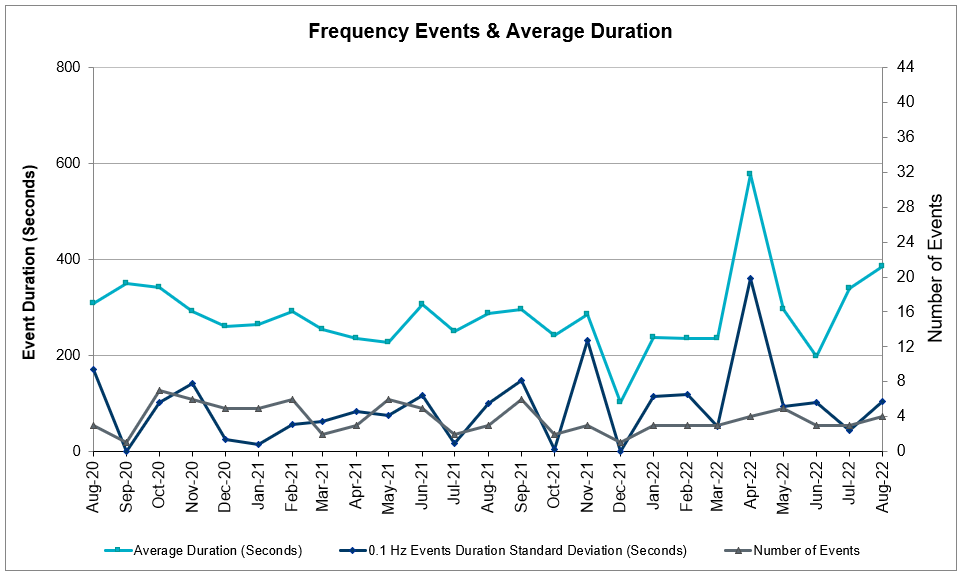 Responsive Reserve EventsThere was 1 event where Responsive Reserve MWs were released to SCED. The events highlighted in blue were related to frequency events reported in Section 2.1 above.Load Resource EventsNone.Reliability Unit CommitmentERCOT reports on Reliability Unit Commitments (RUC) monthly. Commitments are reported grouped by operating day and weather zone. The total number of hours committed is the sum of the hours for all the units in the specified region. Additional information on RUC commitments can be found on the MIS secure site at Grid  Generation  Reliability Unit Commitment.There were no DRUC commitments.There were 151 HRUC commitmentsIRR, Wind, and Solar Generation as a Percent of LoadThe graph below shows the maximum, minimum and average aggregate solar, wind and IRR output as a percentage of total ERCOT load when evaluated as 10-minute averaged intervals, over the past 13 months. Current wind and solar generation and penetration records are listed in the footnote below. Maximum IRR penetration for the month was 49% on 08/03/2022 interval ending 08:50 and minimum IRR penetration for the month was 1.8% on 08/11/2022 interval ending 07:00.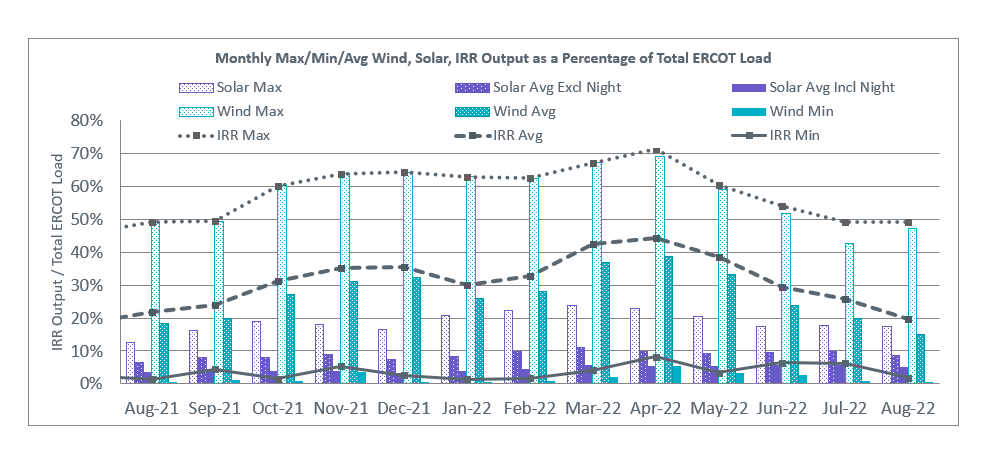 During the hour of peak load for the month, hourly integrated wind generation was 15,420 MW and solar generation was 9,303 MW. The graph below shows the wind and solar penetration percentage during the hour of the peak load in the last 13 months.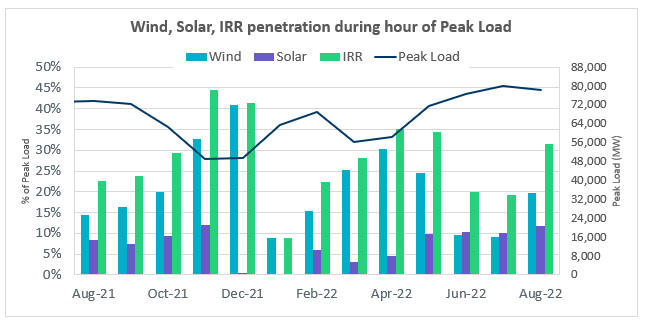 Lastly, the graph below shows the minimum wind, solar and IRR output during the peak load hour as a percentage of the daily peak load for every day in the month.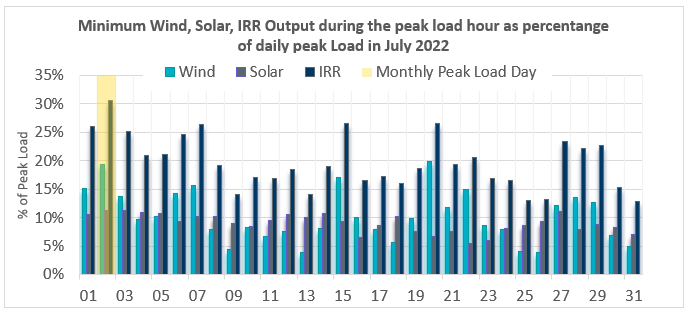 Largest Net-Load RampsThe net-load ramp is defined as the change in net-load (load minus wind and PVGR generation) during the defined time horizon. Such a variation in net-load needs to be accommodated in grid operations to ensure that the reliability of the grid is satisfactorily maintained. The largest net-load ramp during 5-min, 10-min, 15-min, 30-min and 60-min in August 2022 was 977 MW, 1,837 MW, 2,664 MW, 4,529 MW, and 7,716 MW, respectively. The comparison with respect to the historical values is given in the table below.COP Error AnalysisCOP Error is calculated as the capacity difference between the COP HSL and real-time HSL of the unit. Mean Absolute Error (MAE) stayed over 16,000 MW until Day-Ahead at 12:00, then dropped significantly to 8,640 MW by Day-Ahead at 13:00 and to 2,159 MW by Day-Ahead at 14:00. In the following chart, Under-Scheduling Error indicates that COP had less generation capacity than real-time and Over-Scheduling Error indicates that COP had more generation capacity than real-time. 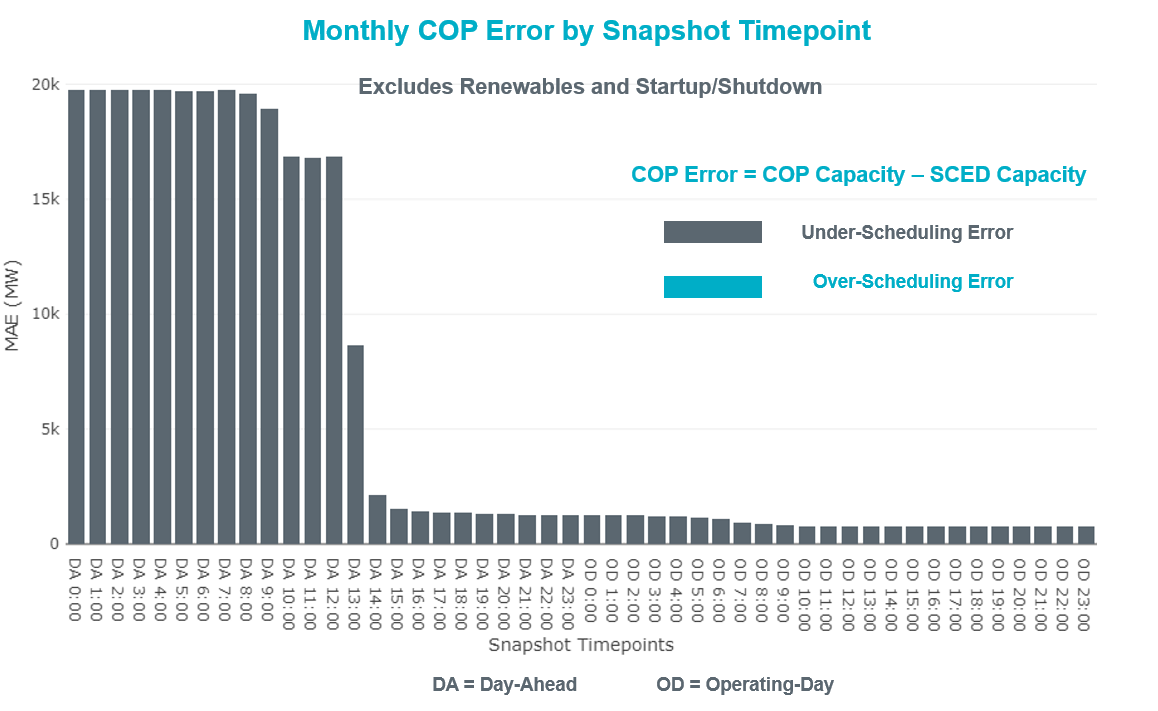 Monthly MAE for the Latest COP at the end of the Adjustment Period was 776 MW with medians ranging from -1,650 MW for Hour-Ending (HE) 16 to 364 MW for HE 8. HE 10 on 08/13//2022 had the largest Over-Scheduling Error (1,507 MW) and HE 15 on 08/09/2022 had the largest Under-Scheduling Error (-3,621 MW). 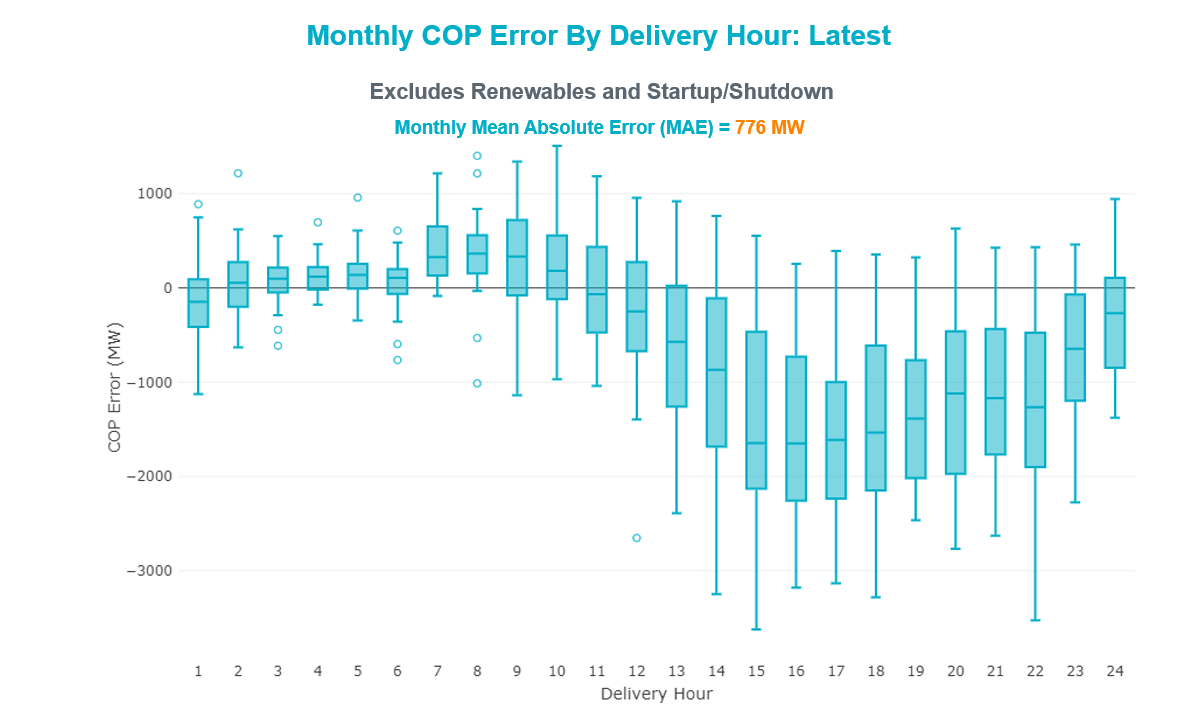 Monthly MAE for the Day-Ahead COP at 12:00 was 16,828 MW with median ranging from -22,662 MW for Hour-Ending (HE) 16 to -13,252 MW for HE 6. HE 17 on 08/16/2022 had the largest Under-Scheduling Error (-27,280 MW) and HE 7 on 08/03/2022 had the smallest Under-Scheduling Error (-5,647 MW).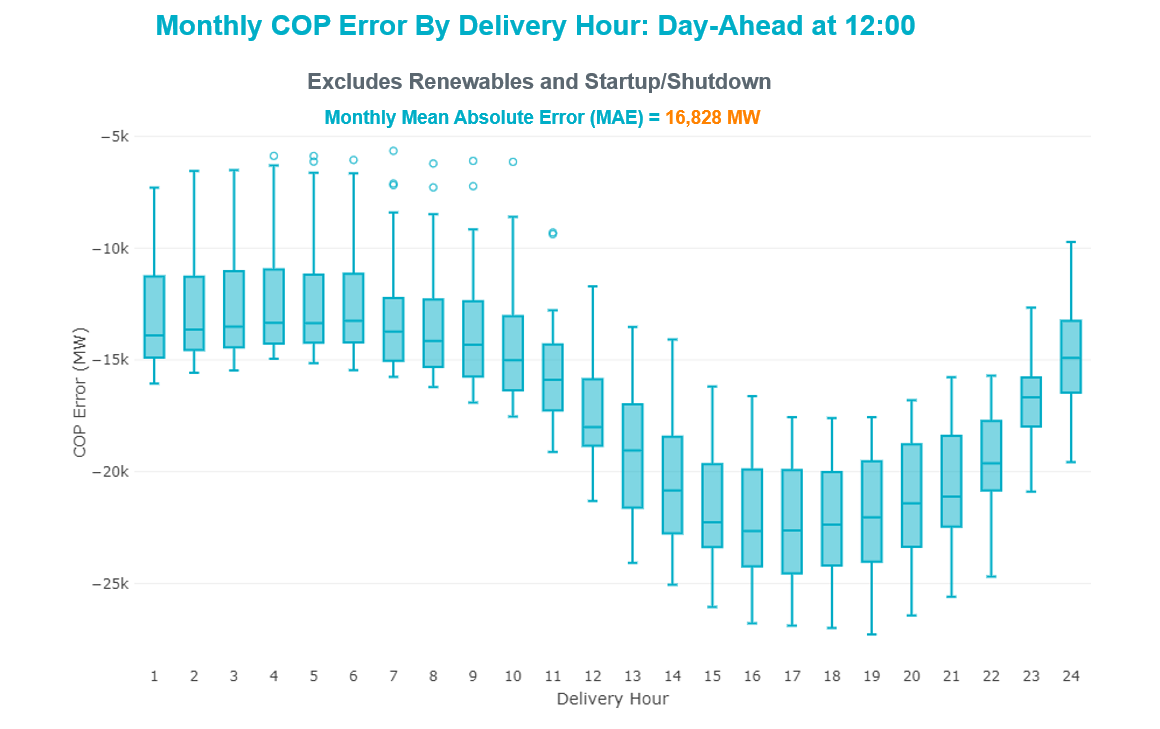 Congestion AnalysisNotable ConstraintsNodal protocol section 3.20 specifies that ERCOT shall identify transmission constraints that are binding in Real-Time three or more Operating Days within a calendar month. As part of this process, ERCOT reports congestion that meets this criterion to ROS. In addition, ERCOT also highlights notable constraints that have an estimated congestion rent exceeding $1,000 for a calendar month. These constraints are detailed in the table below, including approved transmission upgrades from TPIT that may provide some congestion relief based on ERCOT’s engineering judgement. Rows highlighted in blue indicate the congestion was affected by one or more outages. For a list of all constraints activated in SCED, please see Appendix A at the end of this report.Generic Transmission Constraint CongestionThere were 26 days of congestion on the North Edinburg to Lobo GTC, 17 days on the Nelson Sharpe to Rio Hondo GTC, 2 days on the West Texas Export GTC, 4 days on the Treadwell GTC, 5 days on the Valley Export GTC, 1 day on the Bearkat GTC, 1 day on the North to Houston GTC, and 1 day on the Culberson GTC. There was no activity on the remaining GTCs during the month. Note: This is how many times a constraint has been activated to avoid exceeding a GTC limit, it does not imply an exceedance of the GTC occurred or that the GTC was binding.Manual OverridesNoneCongestion Costs for Calendar Year 2022The following table represents the top twenty active constraints for the calendar year based on the estimated congestion rent attributed to the congestion. ERCOT updates this list on a monthly basis.System EventsERCOT Peak LoadThe unofficial ERCOT peak load for the month was 78,465 MW and occurred on 08/02/2022, during hour ending 17:00.Load Shed EventsNone.Stability EventsNone.Notable PMU EventsERCOT analyzes PMU data for any significant system disturbances that do not fall into the Frequency Events category reported in section 2.1. The results are summarized in this section once the analysis has been completed.There were no PMU events outside of those reported in section 2.1.DC Tie CurtailmentNone.TRE/DOE Reportable EventsBPUB submitted an OE-417 for 08/04/2022. Reportable Event Type: Suspicious activity to its facility.CenterPoint submitted an OE-417 for 08/10/2022 Reportable Event Type: Loss of electric service.LCRA submitted an OE-417 for 08/22/2022 Reportable Event Type: Loss of transmission.New/Updated Constraint Management PlansThere were no new CMPs.There was one modified CMP: MP_2022_06.There were no new PCAPs. New/Modified/Removed RASNone.New Procedures/Forms/Operating BulletinsEmergency ConditionsOCNsAdvisoriesNone.WatchesNone.Emergency NoticesNone.Application PerformanceTSAT/VSAT Performance IssuesNone.Communication IssuesNone.Market System IssuesNone.Model UpdatesThe Downstream Production Change (DPC) process allows ERCOT to make changes in the on-line Network Operations Model without loading a completely new model.  The purpose of this process is to allow for reliable grid operations as system conditions change between designated Network Operations Model database loads.  The DPC process is limited in scope to just those items listed below, with equipment ratings updates being the most common.  ERCOT has seen a rise in the use of the DPC process to make on-line updates to the Network Operations Model in recent years, instead of through the standard Network Operations Model Change Request process.Static Line ratings (Interim Update)Dynamic Line ratings (non-Interim Update)Autotransformer ratings (non-Interim Update)Breaker and Switch Normal status (Interim Update)Contingency Definitions (Interim Update)RAP and RAS changes or additions (Interim Update)Net Dependable and Reactive Capability (NDCRC) values (Interim Update)Impedance Updates (non-Interim)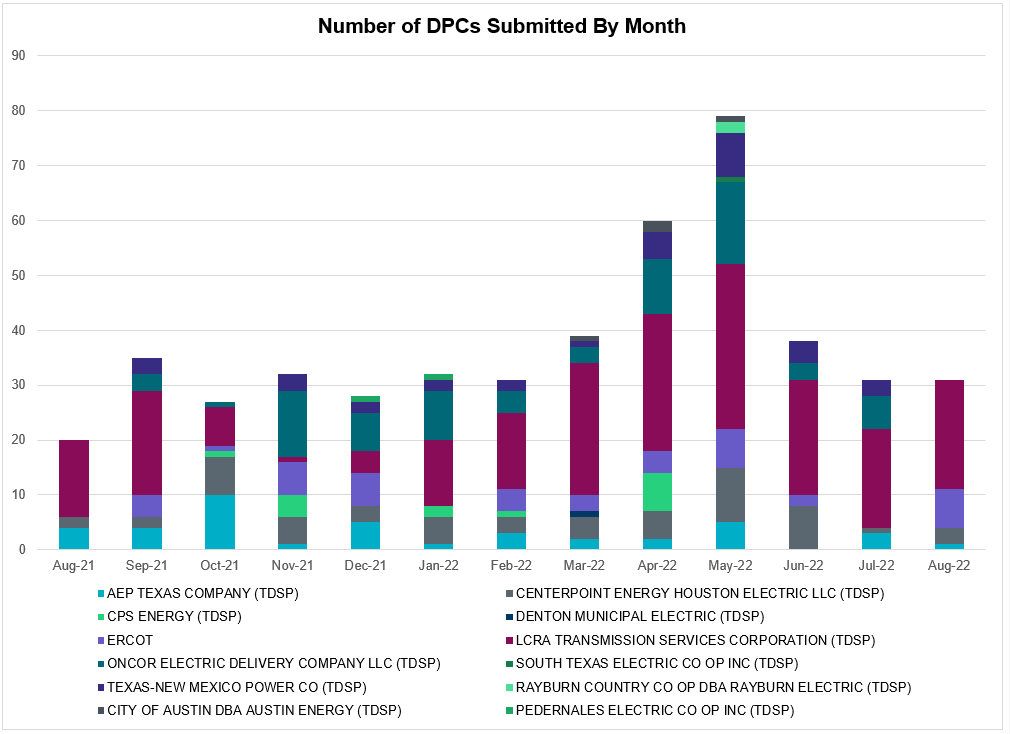 Appendix A: Real-Time ConstraintsThe following is a complete list of constraints activated in SCED. Full contingency descriptions can be found in the Standard Contingencies List located on the MIS secure site at Grid  Generation  Reliability Unit Commitment.Date and TimeDelta FrequencyMax/Min FrequencyDuration of EventPMU Data PMU Data MW LossLoadIRRInertiaDate and Time(Hz)(Hz)Duration of EventOscillation Mode (Hz)Damping RatioMW Loss(MW)% (MW-s)08/13/2022 7:22:110.07459.91300:05:460.6610%507.6946,12310%312,19708/17/2022 22:02:150.07159.93700:06:140.647%469.9464,51819%354,11908/17/2022 23:10:310.07159.92100:08:550.6611%645.7358,62220%335,50608/21/2022 19:27:020.10459.87500:04:510.6414%713.6660,53017%324,104Date and Time Released to SCEDDate and Time RecalledDuration of EventMaximum MWs ReleasedComments08/21/2022 19:27:1208/21/2022 19:31:5600:04:44763Resource Location# of ResourcesOperating DayTotal # of Hours Committed Total MWhs Reason for Commitment EAST, NORTH_CENTRAL, SOUTH_CENTRAL 608/01/202225         7,915.0  System Capacity  NORTH_CENTRAL 208/02/202210         4,350.0  DMBDBNB8, XBN158  EAST, NORTH_CENTRAL, SOUTH_CENTRAL 808/03/202266       17,291.0  MIN RUN TIME, System Capacity  EAST, NORTH_CENTRAL 308/04/20227         1,922.0  System Capacity, XTRS258  EAST, NORTH_CENTRAL, SOUTH_CENTRAL 608/05/202231       10,608.0  System Capacity  EAST 108/06/20225         2,510.0  System Capacity  EAST 108/07/20224         2,008.0  System Capacity  EAST, NORTH_CENTRAL 508/08/202245       18,421.0  System Capacity,  EAST, NORTH_CENTRAL 408/09/202234       14,009.0  System Capacity  EAST, NORTH_CENTRAL 708/11/202255       19,294.0  System Capacity  EAST, NORTH_CENTRAL 808/12/202257       17,061.5  System Capacity  EAST, NORTH_CENTRAL 608/13/202242       15,006.0  System Capacity  EAST, NORTH_CENTRAL 508/16/202245       16,875.0  System Capacity  EAST, NORTH_CENTRAL 308/17/202216         6,716.0  System Capacity  EAST, NORTH_CENTRAL, SOUTH_CENTRAL 1108/18/2022106       18,862.0  System Capacity  EAST, NORTH_CENTRAL, SOUTH_CENTRAL 308/19/202215         5,902.0  MIN RUN TIME, System Capacity  NORTH_CENTRAL 208/20/20227         2,925.0  System Capacity  EAST, NORTH_CENTRAL, SOUTH_CENTRAL 1008/22/202286       24,679.0  System Capacity  EAST, NORTH_CENTRAL, SOUTH_CENTRAL 508/23/202225       10,230.0  System Capacity  EAST, NORTH_CENTRAL, SOUTH_CENTRAL 1208/24/202294       27,642.0  System Capacity  EAST, NORTH_CENTRAL 508/25/202248       17,744.0  System Capacity  EAST, FAR_WEST, NORTH_CENTRAL, SOUTHERN 808/26/202271       24,063.0  System Capacity  COAST, EAST, FAR_WEST, NORTH_CENTRAL 408/27/202231         8,856.0  MIN RUN TIME, System Capacity  COAST, EAST, FAR_WEST, NORTH_CENTRAL, SOUTHERN 608/28/202228         7,738.0  System Capacity  EAST, NORTH_CENTRAL 508/29/202233       14,041.0  System Capacity  NORTH_CENTRAL 108/30/20228         3,136.0  System Capacity  EAST, NORTH_CENTRAL, SOUTH_CENTRAL 1108/31/202292       30,169.0  System Capacity Month and Year5 min10 min15 min30 min60 minAugust 2014674 MW1,169 MW1,589 MW2,854 MW5,201 MWAugust 2015776 MW1,231 MW1,754 MW3,303 MW6,260 MWAugust 2016834 MW1,350 MW1,881 MW3,230 MW6,319 MWAugust 2017797 MW1,421 MW1,953 MW3,167 MW5,798 MWAugust 20181,333 MW1,854 MW2,780 MW3,205 MW6,604 MWAugust 2019830 MW1,460 MW2,084 MW3,795 MW7,375 MWAugust 2020954 MW1,536 MW2,221 MW4,101 MW7,690 MWAugust 20211,323 MW1,596 MW2,081 MW3,614 MW6,761 MWAugust 2022977 MW1,837 MW2,664 MW4,529 MW7,716 MWAll months in 2014-20221,647 MW2,157 MW3,015 MW5,882 MW10,750 MWContingency NameOverloaded Element# of Days Constraint BindingCongestion RentTransmission ProjectContingency NameOverloaded Element# of Days Constraint BindingCongestion RentTransmission ProjectElmcreek-Sanmigl 345kVPawnee Switching Station - Calaveras 345kV22$16,753,171.99BasecaseNE_LOB GTC22$10,077,970.46The Lower Rio Grande Valley (LRGV) System Enhancement Project (21RPG017) will improve the NorthEd_LoboGTC to support up to 80% of total wind and solar generation capacity in the LRGV area.MAN-TRX_MDLNE_AXFMR1_345/138Midland County Northwest Switch - Mockingbird 138kV11$8,650,276.69Oncor Midland East Area Project (21RPG003, MOD 57925) - NOTE: This project removes the overloaded element and reconfigures lines in the area, amongst other topology changes.MCSES TO CDHSW 138 DBLCKTCedar Crest Switch - Oak Cliff South 138kV2$5,327,104.25TWR(345) WAP-WLF64 & WAP-WLY72South Texas Project - Wa Parish 345kV6$5,235,049.44BasecaseWESTEX GTC2$4,033,498.41BasecaseNELRIO GTC16$3,009,360.97The Lower Rio Grande Valley (LRGV) System Enhancement Project (21RPG017) will cause there to be no stability constraint for NelsonSharpe_RioHondoGTC under normal conditions.Fowlerton to LOBO 345 LIN1Laredo Vft North - Las Cruces 138kV16$2,851,101.01Laredo VFT North to North Laredo Switch: Rebuild 138 kV Line (58008) - NOTE: The original ISD in MOD was 5/31/2022, but per Grid Geo ratings the line has not been upgraded yet.TWR (345) JN-WAP64 & JN-WAP72Wa Parish - Obrien 345kV6$2,676,269.99Manual dbl ckt for NEDIN-BONILLA 345kV & RIOH-PRIM138kVBurns Sub - Rio Hondo 138kV11$2,497,867.85TWR (345) JN-WAP64 & JN-WAP72Wa Parish - Obrien 345kV5$2,072,441.04WA PARISH to OBRIEN LIN AWa Parish - Obrien 345kV3$1,585,725.10COMANCHE SWITCH (Oncor) to COMANCHE PEAK SES LIN _AComanche Tap - Comanche Switch (Oncor) 138kV3$1,429,796.10INGLESIDE COGEN SWITCH to OXYCHEM INGLESIDE LIN 1Dupont Pp1 - Ingleside - Dupont Switch - Ingleside 138kV5$1,384,940.35Cagnon-Kendal 345 & Cico-Comfor 138Bergheim 345kV2$1,287,560.37Lytton - Slaughtr & Turner 138 kVLytton Springs - Pilot Knob 138kV2$1,076,477.18NATURAL DAM to BEALS CREEK SUB LIN _ABig Spring West - Stanton East 138kV10$1,045,683.33LAQUINTA to LOBO LIN 1Bruni Sub 138kV16$942,897.11BasecaseAragorn Solar - Pinnacle 138kV17$695,594.66Fowlerton to LOBO 345 LIN1Catarina - Piloncillo 138kV3$471,083.82AJO to NELSON SHARPE LIN 1Las Pulgas - Raymondville 2 138kV11$439,110.52DIMMIT to BEVO LIN 1Hamilton Road - Maverick 138kV5$375,360.66MAN-SGL_MDLNE 345KV-MCNSW 345KVMidland County Northwest Switch - Mockingbird 138kV4$309,252.88Oncor Midland East Area Project (21RPG003, MOD 57925) - NOTE: This project removes the overloaded element and reconfigures lines in the area, amongst other topology changes.DUPONT SWITCH - INGLESIDE to GREGORY POWER LIN 1Dupont Switch - Ingleside - Lge 138kV12$252,010.46LAQUINTA to LOBO LIN 1Falfurrias - Premont 69kV9$237,010.97KLEBERG AEP to LOYOLA SUB LIN 1Loyola Sub 138kV5$230,806.66MOLINA - LOBO 138 & LOBO - CENIZO 345Pawnee Switching Station - Tango 345kV4$190,590.68I_DUPSW-MCCAMPBE #1 & HECKERDupont Switch - Ingleside - Mccampbell 138kV4$173,673.80Toksw-Gibcrk & Jk_Ck 345kVJewett - Singleton 345kV3$150,183.98BasecaseBeeville - Charter 69kV13$150,011.43Poesta to Three Rivers (5166)  - NOTE: This project removes the overloaded element and reconfigures lines in the area, amongst other topology changes.BasecaseVALEXP GTC5$147,084.88The Lower Rio Grande Valley (LRGV) System Enhancement Project (21RPG017) will improve but not eliminate the need for this GTC.ODLAW SWITCHYARD to ASPHALT MINES LIN 1Hamilton Road - Maverick 138kV3$102,985.94MESA VIEW SWITCH to FORT LANCASTER LIN 1Crossover - Santa Rita 138kV4$62,126.94BasecaseTRDWEL GTC4$51,100.27MADDUX to SAN ANGELO POWER STATION LIN 1Maddux - San Angelo Power Station 138kV3$39,290.14TANGO to PAWNEE SWITCHING STATION LIN 1Beeville - Normanna 69kV5$13,048.51Poesta to Tuleta (5167) - NOTE: This project removes the overloaded element and reconfigures lines in the area, amongst other topology changes.FORT LANCASTER to ILLINOIS #4 LIN 1Hamilton Road - Maxwell 138kV3$6,891.04Hamilton Road to Maxwell: Line Rebuild (61396)ContingencyOverloaded Element# of 5-min SCEDEstimatedTransmission ProjectBasecaseWESTEX GTC18017$221,114,817.05Toksw-Gibcrk & Jk_Ck 345kVJewett - Singleton 345kV9125$164,040,728.54BasecaseNE_LOB GTC31849$107,678,199.55The Lower Rio Grande Valley (LRGV) System Enhancement Project (21RPG017) will improve the NorthEd_LoboGTC to support up to 80% of total wind and solar generation capacity in the LRGV area.SALSW TO KLNSW 345 DBLCKTKilleen Switch 345kV10779$92,294,055.67BasecaseN_TO_H GTC8294$73,724,598.62Elmcreek-Sanmigl 345kVPawnee Switching Station - Calaveras 345kV5428$70,813,509.71TWR(345) JCK-REF27 & JCK-STP18Hillje - South Texas Project 345kV6637$62,964,035.25PH ROBINSON to MEADOW LIN AMagnolia Tnp - Seminole Tnp 138kV15548$54,701,038.89Rebuild Magnolia - Seminole 138 kV Line (4010)Manual dbl ckt for NEDIN-BONILLA 345kV & RIOH-PRIM138kVBurns Sub - Rio Hondo 138kV15514$54,439,896.03WA PARISH to OBRIEN LIN AWa Parish - Obrien 345kV1485$48,095,593.23BasecasePNHNDL GTC13338$45,473,304.02MAN_SGL_ MDL-FLC_345_kV_w_MDL_XMFR1_FLC_AMR2Midland County Northwest Switch - Mockingbird 138kV4260$39,903,573.59Oncor Midland East Area Project (21RPG003, MOD 57925) - NOTE: This project removes the overloaded element and reconfigures lines in the area, amongst other topology changes.OASIS to MEADOW LIN AGrant - Plaza 138kV3745$32,866,665.55BasecaseNELRIO GTC26098$32,369,711.64The Lower Rio Grande Valley (LRGV) System Enhancement Project (21RPG017) will cause there to be no stability constraint for NelsonSharpe_RioHondoGTC under normal conditions.WDGSW TO MARSW 138 DBLCKTMistletoe Heights - Hemphill 138kV2078$30,437,608.94Fowlerton to LOBO 345 LIN1Laredo Vft North - Las Cruces 138kV9299$29,822,815.55Laredo VFT North to North Laredo Switch: Rebuild 138 kV Line (58008) - NOTE: The original ISD in MOD was 5/31/2022, but per Grid Geo ratings the line has not been upgraded yet.STP SWITCH to Esperanza LIN 1Blessing - Pavlov 138kV7457$28,859,506.14South Texas # 1 & # 2Blessing - Lolita 138kV3825$24,868,713.07Lytton - Slaughtr & Turner 138 kVLytton Springs - Pilot Knob 138kV1066$24,476,550.76COMANCHE SWITCH (Oncor) to COMANCHE PEAK SES LIN _AComanche Tap - Comanche Switch (Oncor) 138kV11388$23,645,026.17DateSubjectBulletin No.08/31/2022Reliability Risk Desk Operating Procedure V1 Rev 291054Date and TimeMessage8/9/2022 10:25 CPTERCOT is taking manual action on the WESTEX IROL due to a topology change.Transmission OperatorNumber of DPCsAEP TEXAS COMPANY (TDSP)1BRAZOS ELECTRIC POWER CO OP INC (TDSP)0BROWNSVILLE PUBLIC UTILITIES BOARD (TDSP)0BRYAN TEXAS UTILITIES (TDSP)0CENTERPOINT ENERGY HOUSTON ELECTRIC LLC (TDSP)3CITY OF AUSTIN DBA AUSTIN ENERGY (TDSP)0CITY OF COLLEGE STATION (TDSP)0CITY OF GARLAND (TDSP)0CPS ENERGY (TDSP)0DENTON MUNICIPAL ELECTRIC (TDSP)0ELECTRIC TRANSMISSION TEXAS LLC (TDSP)0ERCOT7LCRA TRANSMISSION SERVICES CORPORATION (TDSP)20LONE STAR TRANSMISSION LLC (TSP)0ONCOR ELECTRIC DELIVERY COMPANY LLC (TDSP)0PEDERNALES ELECTRIC CO OP INC (TDSP)0RAYBURN COUNTRY CO OP DBA RAYBURN ELECTRIC (TDSP)0SHARYLAND UTILITIES LP (TDSP)0SOUTH TEXAS ELECTRIC CO OP INC (TDSP)0TEXAS MUNICIPAL POWER AGENCY (TDSP)0TEXAS-NEW MEXICO POWER CO (TDSP)0YearMonth of the YearContingency NameOverloaded ElementFrom StationTo StationCount of Days20228BASE CASENE_LOBn/an/a2520228DELMSAN5PAWNEE_SPRUCE_1PAWNEECALAVERS2420228DELMSAN5PAWNEE_SPRUCE_1CALAVERSPAWNEE2420228BASE CASEARAGORN_TIE_1ARAGORNPINNAC2220228SLAQLOB8BRUNI_69_1BRUNIBRUNI2020228SLOBSA25LARDVN_LASCRU1_1LARDVNTHLASCRUCE1820228SLGEI_D8I_DUPS_LGE1_1I_DUPSWLGE1720228SLGEI_D8I_DUPS_LGE1_1LGEI_DUPSW1720228BASE CASENELRIOn/an/a1720228BASE CASEBEEVIL_CHARTE1_1CHARTERBEEVILLE1720228SLAQLOB8FALFUR_PREMON1_1FALFURPREMONT1620228SNATBEA86144__ABSPRWSTASW1420228MXFL1C586462__CMCNSWMKNGB1320228MHARNED5BURNS_RIOHONDO_1RIOHONDOMV_BURNS1120228SN_SAJO5LASPUL_RAYMND1_1LASPULGARAYMND21120228STANPAW5BEEVIL_NORMAN1_1BEEVILLENORMANNA820228DMOLLO58PAWNEE_TANGO1_1TANGOPAWNEE820228BASE CASEBRIGHT_CHARTE1_1BRIGHTSDCHARTER820228DWPWFCK5STPWAP39_1STPWAP620228SGRICOL5PAWNEE_TANGO1_1TANGOPAWNEE620228DWAP_JN5OB_WAP99_AWAPOB620228MMDLMOS56462__CMCNSWMKNGB620228DWPWFWP5STPWAP39_1STPWAP620228SFTLMES8CROSSO_SANTAR1_1CROSSOVESANTARIT520228SOXYIN28I_DUPP_I_DUPS1_1I_DUPP1I_DUPSW520228SLOBSA25CATARI_PILONC1_1CATARINAPILONCIL520228DWAP_JN5OB_WAP98_AWAPOB520228SJNWA1P5OB_WAP98_AWAPOB520228SLOBSA25BRUNI_69_1BRUNIBRUNI520228SOBWAP5OB_WAP98_AWAPOB520228SDIMBEV8HAMILT_MAVERI1_1HAMILTONMAVERICK520228SKLELOY8LOYOLA_69_1LOYOLALOYOLA520228BASE CASEVALEXPn/an/a520228DWHILON5BEEVIL_NORMAN1_1BEEVILLENORMANNA520228DDUPHE18I_DUPS_MCCAMP2_1I_DUPSWMCCAMPBE520228SLOBSA25CATARI_PILONC1_1PILONCILCATARINA520228SBTPBNT8MYRA_VAL_1MYRAVALYVIEW420228SMADSAP8MADDUX_SAPOWE2_1MADDUXSAPOWER420228BASE CASETRDWELn/an/a420228DWISALV8MYRA_VAL_1MYRAVALYVIEW420228SBRAUVA8HAMILT_MAVERI1_1HAMILTONMAVERICK420228DWHILON5PAWNEE_TANGO1_1TANGOPAWNEE420228SALIKIN8FALFUR_PREMON1_1FALFURPREMONT420228DCPSST58651__BCMNSWCMNTP320228SILLFTL8HAMILT_MAXWEL1_1MAXWELLHAMILTON320228DCAGCI58BERGHE_AT1LBERGHEBERGHE320228DHWIND89MORRIS_NUECES1_1NUECES_BMORRIS320228DTOKJK_5260_A_1JEWETSNG320228DKENNO89COLETO_ROSATA1_1COLETOROSATA320228SBIGSCH5CROSSO_SANTAR1_1CROSSOVESANTARIT320228SLOBSA25FALFUR_PREMON1_1FALFURPREMONT320228DCAGCI58BERGHE_AT1HBERGHEBERGHE320228DCAGCO58BERGHE_AT1LBERGHEBERGHE320228SKINFAL8FALFUR_PREMON1_1FALFURPREMONT320228SCOLBAL8BALLIN_HUMBLT1_1BALLINGEHUMBLTAP320228DSTNCPS8OLS_CLIF_1OLSENCLIFTON1320228DCAGCO58583T583_1BANDERMASOCR320228DCAGCO58BERGHE_AT1HBERGHEBERGHE320228DLYTTUR8CKT_943_1LYTTON_SPILOT320228SCMNCPS5651__BCMNSWCMNTP320228DVENLIG5530__CVENSWBRTRD220228XRN2K58RNKSW_MR2HRNKSWRNKSW220228SN_SAJO5FALFUR_PREMON1_1FALFURPREMONT220228XTRS2581920__BATHNSTRNDD220228DBUCKLN5651__BCMNSWCMNTP220228DELMSAN5BEEVIL_NORMAN1_1BEEVILLENORMANNA220228MHARNED5HAINE__LA_PAL1_1LA_PALMAHAINE_DR220228DWHILON5NCARBI_SEADRF1_1SEADRFTCNCARBIDE220228SLOBSA25ASHERT_CATARI1_1ASHERTONCATARINA220228DHJWFCK5STPWAP39_1STPWAP220228DBIGKEN5TREADW_YELWJC1_1TREADWELYELWJCKT220228DKENCA58255T279_1PIPECRMEDILA220228DMGSBTR56036__ATKWSWMGSES220228SODLBRA8HAMILT_MAVERI1_1HAMILTONMAVERICK220228XRNK58RNKSW_MR1LRNKSWRNKSW220228DHILMAR5361T361_1SCHERTPARKWA220228DBIGKEN5HAMILT_MAXWEL1_1MAXWELLHAMILTON220228SFORYEL8HEXT_MASONS1_1HEXTMASONSW220228SJNWA1P5OB_WAP99_AWAPOB220228SBE2ASH8TURTLECK_WCRYS_1TURTLCRKWCRYSTS220228BASE CASEWESTEXn/an/a220228DCDHMCS83160__ACDCSWOKCLS220228SDI2DIL9DILLEYSW_69A1DILLEYSWDILLEYSW220228SBRAUVA8ESCOND_GANSO1_1GANSOESCONDID220228SCENLOB5PAWNEE_TANGO1_1TANGOPAWNEE220228DFERWIR8SANDCR_AT1SANDCRSANDCR220228DBWNAMO5SAPOWE_SAST1_1SAPOWERSAST220228DCAGCI58255T279_1PIPECRMEDILA220228DFERWIR8CORONA_AT4CORONACORONA220228DWHILON5MELONC_RINCON1_1RINCONMELONCRE220228DCENRI35PAWNEE_TANGO1_1TANGOPAWNEE220228SLOBSA25ASHERT_CATARI1_1CATARINAASHERTON220228DTRIASH8211T147_1GILLCRMCNEIL_120228DGRMGRS86830__BCRDSWOLNEY120228SPEBTRU8940__CENWSWWXHCH120228DMCOPHA8AZTECA_HEC1_1HECAZTECA120228DKENCA58BERGHE_AT1HBERGHEBERGHE120228DWHILON5CALLIC_LON_HI1_1LON_HILLCALLICOA120228SMCEABS8CAPELL_MERK1_1CAPELLAMERK120228SWRDYN8DA_WC_89_AWCDA120228SODLBRA8ESCOND_GANSO1_1GANSOESCONDID120228SBE2ASH8HAMILT_MAVERI1_1HAMILTONMAVERICK120228SBRAHAM8HAMILT_MAVERI1_1HAMILTONMAVERICK120228SI_DWH38HECKER_I_DUPS2_1I_DUPSWHECKER120228SHOLWES8HOLLY4_SOUTH_1_1HOLLY4SOUTH_SI120228DELMSAN5MAGRUD_VICTOR2_1VICTORIAMAGRUDER120228SSANFOW5ASHERT_CATARI1_1CATARINAASHERTON120228DKENNO89MAGRUD_VICTOR2_1VICTORIAMAGRUDER120228DODESLT8PECNGRV_TALLCY_1TALLCITYPECN_GRV120228SHCKRNK5106__AHCKSWALLNC120228DMBDRKC5651__BCMNSWCMNTP120228DCAGTA58BERGHE_AT1LBERGHEBERGHE120228DSTEXP12BLESSI_LOLITA1_1LOLITABLESSING120228DCOLFA59CALLIC_LON_HI1_1LON_HILLCALLICOA120228STANPAW5CALLIC_LON_HI1_1LON_HILLCALLICOA120228BASE CASECULBSNn/an/a120228DVICEDN8LOOP_VICTORIA_1VICTORIAL_463S120228SBRAUVA8MAXWEL_WHITIN1_1MAXWELLWHITING120228DWHILON5MELONC_SEADRF1_1MELONCRESEADRFTC120228STANPAW5NCARBI_SEADRF1_1SEADRFTCNCARBIDE120228SMVRLA_8STEWAR_VERTRE1_1STEWARTVERTREES120228DCAGCI58388T388_1HAYSENZORN120228BASE CASEBEEVIL_NORMAN1_1BEEVILLENORMANNA120228DCOLFA59BEEVIL_NORMAN1_1BEEVILLENORMANNA120228SCO2EUL8BEEVIL_NORMAN1_1BEEVILLENORMANNA120228DKENCA58BERGHE_AT1LBERGHEBERGHE120228SHONMOO8BIG_FO_MOORE1_1MOOREBIG_FOOT120228SBONNED5BURNS_RIOHONDO_1RIOHONDOMV_BURNS120228XCAG158CAGNON_MR4HCAGNONCAGNON120228BASE CASEN_TO_Hn/an/a120228DCENREV5PAWNEE_TANGO1_1TANGOPAWNEE120228DLWSRNK5W_DENT_T2HW_DENTW_DENT120228SCMNCPS5651__CCMNTPSHILO120228DHENZOR885T329_1BERGHEDEVIHI120228SHILMCC885T329_1BERGHEDEVIHI120228BASE CASEBEARKTn/an/a120228DSTPANS5BEEVIL_NORMAN1_1BEEVILLENORMANNA120228SMCEABS8CAPELL_MERK1_1MERKCAPELLA120228DABPAB98CONAN_SANA1_1SANA_TAPCONAN120228SAIRNCA8GRETA_REFUGI1_1REFUGIOGRETA120228SI_DWHI8I_DUPS_MCCAMP2_1I_DUPSWMCCAMPBE120228DDUPHE28RINCON_WHITE_2_1RINCONWHITE_PT120228DCAGCO58388T388_1HAYSENZORN120228SMCCRAT8445T445_1HILLTOSTRAHAT1120228SCO2EUL8COLETO_ROSATA1_1COLETOROSATA120228SBRAHAM8ESCOND_GANSO1_1GANSOESCONDID120228DODESLT8PECNGRV_SMIDLA_1PECN_GRVSMIDLAND120228DWLFHLJ5STPWAP39_1STPWAP120228STENCR28TEN_KEN_1TENKEN120228DHARSOM8V2_Z5_1Z5V2120228DCAGTA58388T388_1HAYSENZORN120228DKENCA58388T388_1HAYSENZORN120228SBCESND5421__ABCESWSNDSW120228DBUCBWN5651__BCMNSWCMNTP120228SCM2DCS8805__ADCSESCMBSW120228SDUKNE28ADERHO_HEC1_1HECADERHOLD120228SBGLTWI8CONCHO_SANW0_1CONCHOSANW120228DSHEIN89CORONA_AT4CORONACORONA120228SBE2ASH8ESCOND_GANSO1_1GANSOESCONDID120228MHARNED5LASPUL_RAYMND1_1LASPULGARAYMND2120228SMCEABS8MKLT_TRNT1_1TRNTMKLT120228DWISALV8SPR_VALY_1VALYVIEWSPR120228STENCR28TEN_CRD1_1TENCRD120228DSALHUT51710__CBELCNTYSALSW120228SGDNTEL56094__BANDNRMSTNG120228DMGSMDS56512__BODEHVTROTP120228SILLFTL8CARVER_TINSLE1_1CARVERTINSLEY120228SSANFOW5CATARI_PILONC1_1PILONCILCATARINA120228SDESMEV8CROSSO_SANTAR1_1CROSSOVESANTARIT120228SBIGOR55TREADW_YELWJC1_1TREADWELYELWJCKT1